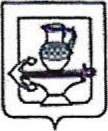 АДМИНИСТРАЦИЯСЕЛЬСКОГО ПОСЕЛЕНИЯ ПАДОВСКИЙ СЕЛЬСОВЕТ ЛИПЕЦКОГО МУНИЦИПАЛЬНОГО РАЙОНА ЛИПЕЦКОЙ ОБЛАСТИПОСТАНОВЛЕНИЕ02.10.2023	№ 153О назначении общественных обсуждений по вопросу предоставления разрешения на условно разрешенный вид использования земельного участкаРуководствуясь ст.39 Градостроительного кодекса Российской Федерации Уставом сельского поселения Падовский сельсовет Липецкого муниципального района Липецкой области, Положением «О порядке проведения общественных обсуждений или публичных слушаний в сфере градостроительных отношений на территории сельского поселения Падовский сельсовет Липецкого муниципального района Липецкой области», утвержденным решением Совета депутатов сельского поселения Падовский сельсовет Липецкого муниципального района, Липецкой области РФ № 211 от 26.04.2019 (с изменениями от 27.03.2023 №132) года, администрация сельского поселения Падовский сельсовет Липецкого муниципального района Липецкой областиПОСТАНОВЛЯЕТ:Назначить общественные обсуждения по вопросу предоставления разрешения на условно разрешенный вид использования земельного участка с кадастровым номером 48:13:1260107:14 площадью 2678 кв.м «малоэтажная многоквартирная жилая застройка» по адресу: Липецкая область, Липецкий район, с. Крутогорье, ул. Свободы 20,  с 11.10.2023 года по 21.10.2023 года.Органом, уполномоченным на организацию и проведение общественных обсуждений является комиссия по землепользованию и застройке сельского поселения Падовский сельсовет Липецкого муниципального района Липецкой области.З. Обсуждение по вопросу предоставления разрешения на условно разрешенный вид использования земельного участка с кадастровым номером 48:13:1260107:14 площадью 2678 кв.м «малоэтажная многоквартирная жилая застройка»  по адресу: Липецкая область, Липецкий район, с. Крутогорье ул. Свободы 20 провести 23.10.2023 года в помещении администрации по адресу: Липецкая область, Липецкий район, с. Пады, ул. Юбилейная, д. 41 в 11.00.Комиссии по землепользованию и застройке сельского поселения Падовский сельсовет Липецкого муниципального района, Липецкой области, организовать экспозицию материалов по вопросу предоставления разрешения на условно разрешенный вид использования земельного участка с кадастровым номером 48:13:1260107:14 площадью 2678 кв.м «малоэтажная многоквартирная жилая застройка»   по адресу: Липецкая область, Липецкий район, с. Крутогорье ул. Свободы 20, в здании администрации сельского поселения Падовский сельсовет по адресу: с. Пады ул. Юбилейная д. 41, с 11.10.2023 года по 21.10.2023 года.Установить, что замечания и предложения участников общественных обсуждений принимаются в письменном виде до 10.00 часов 21.10.2023 года по адресу: Липецкая область, Липецкий район, с. Пады, ул. Юбилейная, д.41, в администрации сельского поселения Падовский сельсовет Липецкого муниципального района Липецкой области.Разместить настоящее постановление на официальном сайте администрации сельского поселения в информационно-телекоммуникационной сети ”Интернет”.Глава сельского поселенияПадовский сельсоветЛипецкого муниципального района                                       В.И. Щеголькова